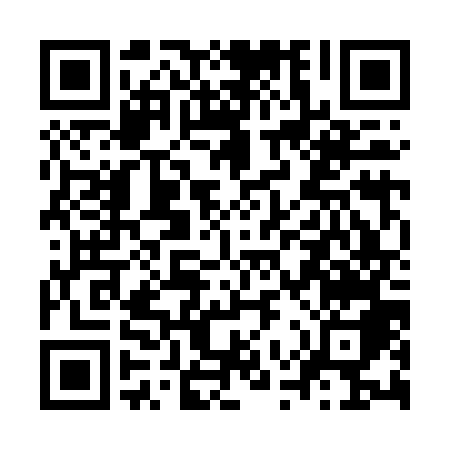 Prayer times for Kecskespuszta, HungaryWed 1 May 2024 - Fri 31 May 2024High Latitude Method: Midnight RulePrayer Calculation Method: Muslim World LeagueAsar Calculation Method: HanafiPrayer times provided by https://www.salahtimes.comDateDayFajrSunriseDhuhrAsrMaghribIsha1Wed3:285:3212:445:467:579:532Thu3:265:3012:445:477:599:553Fri3:235:2912:445:488:009:574Sat3:215:2712:445:498:0110:005Sun3:185:2612:445:508:0310:026Mon3:165:2412:445:508:0410:047Tue3:145:2312:445:518:0510:068Wed3:115:2212:445:528:0710:089Thu3:095:2012:445:538:0810:1010Fri3:065:1912:445:538:0910:1211Sat3:045:1712:445:548:1010:1512Sun3:025:1612:445:558:1210:1713Mon2:595:1512:445:568:1310:1914Tue2:575:1412:445:568:1410:2115Wed2:555:1212:445:578:1510:2316Thu2:525:1112:445:588:1710:2617Fri2:505:1012:445:588:1810:2818Sat2:485:0912:445:598:1910:3019Sun2:455:0812:446:008:2010:3220Mon2:435:0712:446:018:2110:3421Tue2:415:0612:446:018:2210:3622Wed2:395:0512:446:028:2410:3823Thu2:375:0412:446:038:2510:4124Fri2:355:0312:446:038:2610:4325Sat2:325:0212:446:048:2710:4526Sun2:305:0112:446:058:2810:4727Mon2:285:0112:446:058:2910:4928Tue2:265:0012:456:068:3010:5129Wed2:244:5912:456:068:3110:5330Thu2:234:5812:456:078:3210:5531Fri2:214:5812:456:078:3310:56